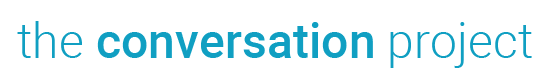 Suggested Conversation Guide Facilitation Timing, 90 minutesFor more information and preparation, please see out community resource page and view our recorded speaker training call. WhenWhatHowNotes30-45 minutes beforehand Registration (and refreshments if applicable)Attendees check-in and receive materialsFor large groups - table assignments by pulling number out of a hat and sitting at corresponding tableHave copies of Conversation Starter Guide and pens for everyoneDetermine plan for distributing evaluation forms10 minWelcomeThe Work in YOUR REGIONWhy bring TCP to YOUR REGION?Why is this important?Why we invited you/who is in the room10 minIntroductionsGeneral Introductions: Telling Our Stories Facilitator tells own story (2 min)Invites attendees to turn to a neighbor for 3 min eachName?What brought you to this session both personally and/or professionally? It’s great to use pictures when telling facilitator story15 minThe Conversation ProjectTCP Brief Overview: history, strategy, tools, examples of community effortsVideo options: ABC Video w/ Diane Sawyer is a great intro (about 4-5 min)Practice Makes Perfect VideoHow to pick your proxy videoWill need video/audio capability if showing videos.  Recommend downloading them beforehand or testing web connectivity/letting the videos buffer before playing50 minConversation Starter Guide FacilitationThe Conversation Starts with you Safety and ground rules (about 5 min)Part I: What Matters to Me + questions on the spectrum (20 min)Thinking time (5 min)Partner share (7 min)Full group report out (7 min)Part II: Who, What, Where, When (20 min)Thinking time (5 min)Partner share (7 min)Full group report out (7 min)Have people to help with microphones around the room during report outs5 minSummary/ConnectionsNext steps/how participants can stay engaged going forwardCould show Practice Makes Perfect video to close out, or read/play Karen Boudreau letterRemind participants to complete end-of-event evaluations